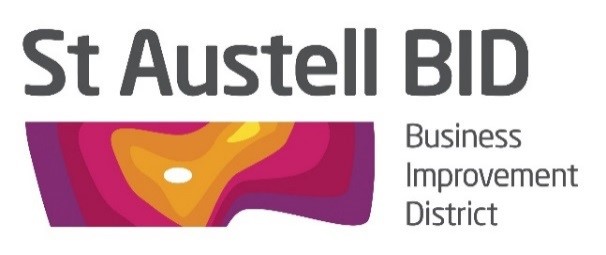 St Austell BID - Annual General Meeting – 6th June 2017Minutes The meeting closed at 5-55pmPresent – Board of Directors:John Kneller (Chair)Ameena WilliamsGiles BingleyHayley NewtonRichard HurstDale LovattIn Attendance – Annette Miller   Roberto CubbeduNoel KrishnanMark TorrRichard PearsBrian Palmer1.Chairmans Welcome.John Kneller opened the meeting and welcomed everybody to the AGM.2.Minutes of the last AGM.The minutes of the 2016 AGM were reviewed and approved.3.Chairmans ReportThe report from the Chair – John Kneller is attached to these minutes.4.Financial ReportGiles Bingley reviewed the accounts for the year. The accounts were made available to the meeting and are available on request to those members not at the meeting throughout the year,5.BID Delivery - Annette Miller reviewed the major activities in the year which included:South West in Bloom – Gold AwardVinyls installed on Fore Street shop frontsShopwatch Radio – 50 radios now installedSecurity Patrols throughout townCoach parking installed at Priory Car ParkFacebook page up to 2000 likesTown Guide produced – 25 000 distributedLoyalty Card over 2000 subscribersEvents – Festival of Fun, BBC music day, Banger Rally, Zombie Walk etcChristmas Lights and events programme6. Resolutions to appoint new DirectorsNo new Director nominations received, the Board will be renewed on block - Carried on a vote.7.Any Other Business – There was no any other business.